臺北市立大直高級中學提升教學與評量效能領域共同備課工作計畫       藝術與人文領域教學研究會會議記錄活動名稱音樂比賽國中組指定曲研討活動時間2013/9/30會議內容針對研習內容與課堂上運用進行經驗分享活動地點美術教室主持人翁佳芬紀錄董璘會議記錄會議記錄會議記錄會議記錄102年9月24日,董璘老師至南門國中參加了音樂比賽國中組指定曲的研習,之後回學校和大家分享實際運用在教學上的經驗分享研習紀錄暨教學心得分享:這次的研習活動是由翁佳芬教授主講,分析了四首(Hotaru Koi,紅薔薇,四季的風和Cantate Domino）合唱比賽指定曲.本校比賽的曲子是Hotaru Koi(螢火蟲),是一首日本傳統民謠。歌詞內容如下：螢 螢 螢火蟲快來 那邊的水很苦喔 這邊的水很甜喔螢 螢 螢火蟲快來 快來山路上 螢火蟲爸爸是有錢人 走在深山小路上屁股卻好亮螢 螢 螢火蟲快來 快來山路上 白天就喝那草葉上的水滴 晚上就靠那圓圓掛高高提燈 如果飛太高 就會被燕子抓走螢 螢 螢火蟲快來 那邊的水很苦喔 這邊的水很甜喔螢 螢 螢火蟲快來 快來山路上去看看安堵的光再來教唱之前的準備：這首歌歌詞的出處是日本童謠,藉由螢火蟲一閃一閃的光,帶來愉快的畫面與心情.日語對於本屆合唱團的學生來說,算是第一次接觸,不過日語和拉丁文一樣,是發音比較單純的語言。在整首曲子裡音畫的部分,短音在不同的聲部,就像螢火蟲一閃一閃的光,mm11~14,有錢人的力度較為厚重,mm22~23螢火蟲飛高時則音準要注意,最後在m24螢火蟲被燕子抓起來fp。押韻的部分則有許多“伊”收尾的句子。整首曲子為輪旋曲式“ABACABAD”聲音的訓練：各聲部聲音的訓練主要是利用每週午休的時間,運用30分鐘的時間來練習腹式呼吸,氣息,發聲以及音準訓練。1.腹式呼吸的練習就是讓學生手插腰,感受自己的吸的氣是否有讓身體擴張,並利用身體前傾,抬腳1~15秒,閉氣方式來感受唱歌身體支撐的位置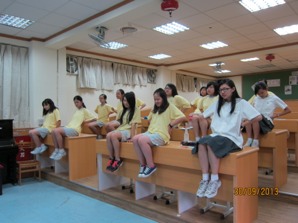 2.氣息的練習,運用歌詞很常出現的Ho Ho Ho 來做斷音訓練3.發聲練習,運用這首個的旋律調性來作發聲練習4.音準訓練,讓學生對於旋律愈來愈熟練此曲充滿輪唱的技巧,聲部之間經常出現模仿的關係,又因為是首無伴奏作品,音準很重要！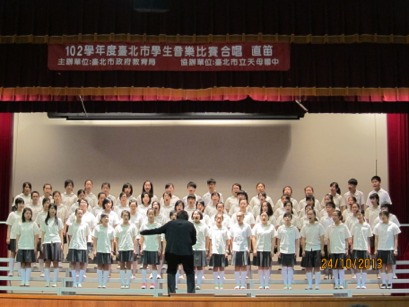 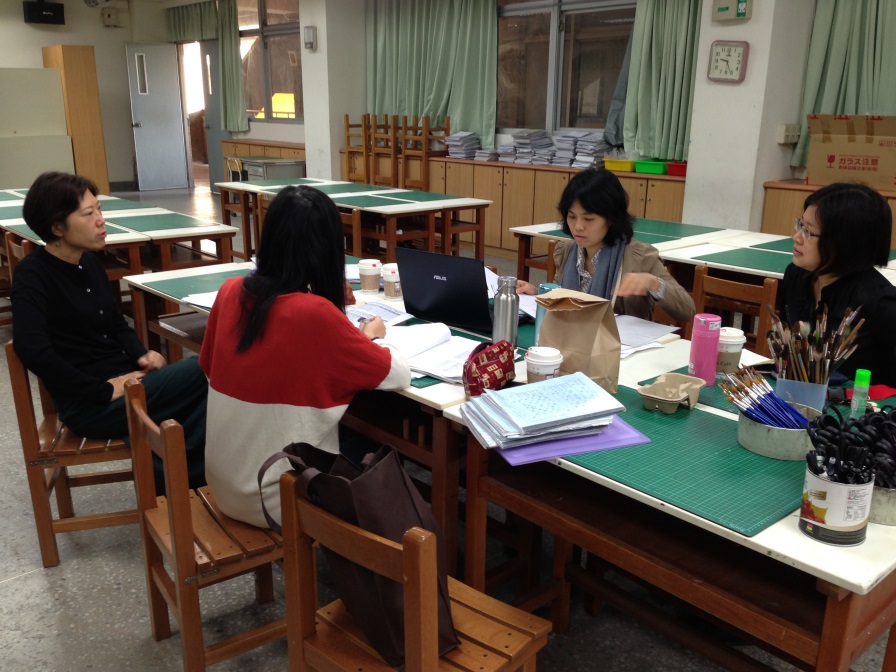 102年9月24日,董璘老師至南門國中參加了音樂比賽國中組指定曲的研習,之後回學校和大家分享實際運用在教學上的經驗分享研習紀錄暨教學心得分享:這次的研習活動是由翁佳芬教授主講,分析了四首(Hotaru Koi,紅薔薇,四季的風和Cantate Domino）合唱比賽指定曲.本校比賽的曲子是Hotaru Koi(螢火蟲),是一首日本傳統民謠。歌詞內容如下：螢 螢 螢火蟲快來 那邊的水很苦喔 這邊的水很甜喔螢 螢 螢火蟲快來 快來山路上 螢火蟲爸爸是有錢人 走在深山小路上屁股卻好亮螢 螢 螢火蟲快來 快來山路上 白天就喝那草葉上的水滴 晚上就靠那圓圓掛高高提燈 如果飛太高 就會被燕子抓走螢 螢 螢火蟲快來 那邊的水很苦喔 這邊的水很甜喔螢 螢 螢火蟲快來 快來山路上去看看安堵的光再來教唱之前的準備：這首歌歌詞的出處是日本童謠,藉由螢火蟲一閃一閃的光,帶來愉快的畫面與心情.日語對於本屆合唱團的學生來說,算是第一次接觸,不過日語和拉丁文一樣,是發音比較單純的語言。在整首曲子裡音畫的部分,短音在不同的聲部,就像螢火蟲一閃一閃的光,mm11~14,有錢人的力度較為厚重,mm22~23螢火蟲飛高時則音準要注意,最後在m24螢火蟲被燕子抓起來fp。押韻的部分則有許多“伊”收尾的句子。整首曲子為輪旋曲式“ABACABAD”聲音的訓練：各聲部聲音的訓練主要是利用每週午休的時間,運用30分鐘的時間來練習腹式呼吸,氣息,發聲以及音準訓練。1.腹式呼吸的練習就是讓學生手插腰,感受自己的吸的氣是否有讓身體擴張,並利用身體前傾,抬腳1~15秒,閉氣方式來感受唱歌身體支撐的位置2.氣息的練習,運用歌詞很常出現的Ho Ho Ho 來做斷音訓練3.發聲練習,運用這首個的旋律調性來作發聲練習4.音準訓練,讓學生對於旋律愈來愈熟練此曲充滿輪唱的技巧,聲部之間經常出現模仿的關係,又因為是首無伴奏作品,音準很重要！102年9月24日,董璘老師至南門國中參加了音樂比賽國中組指定曲的研習,之後回學校和大家分享實際運用在教學上的經驗分享研習紀錄暨教學心得分享:這次的研習活動是由翁佳芬教授主講,分析了四首(Hotaru Koi,紅薔薇,四季的風和Cantate Domino）合唱比賽指定曲.本校比賽的曲子是Hotaru Koi(螢火蟲),是一首日本傳統民謠。歌詞內容如下：螢 螢 螢火蟲快來 那邊的水很苦喔 這邊的水很甜喔螢 螢 螢火蟲快來 快來山路上 螢火蟲爸爸是有錢人 走在深山小路上屁股卻好亮螢 螢 螢火蟲快來 快來山路上 白天就喝那草葉上的水滴 晚上就靠那圓圓掛高高提燈 如果飛太高 就會被燕子抓走螢 螢 螢火蟲快來 那邊的水很苦喔 這邊的水很甜喔螢 螢 螢火蟲快來 快來山路上去看看安堵的光再來教唱之前的準備：這首歌歌詞的出處是日本童謠,藉由螢火蟲一閃一閃的光,帶來愉快的畫面與心情.日語對於本屆合唱團的學生來說,算是第一次接觸,不過日語和拉丁文一樣,是發音比較單純的語言。在整首曲子裡音畫的部分,短音在不同的聲部,就像螢火蟲一閃一閃的光,mm11~14,有錢人的力度較為厚重,mm22~23螢火蟲飛高時則音準要注意,最後在m24螢火蟲被燕子抓起來fp。押韻的部分則有許多“伊”收尾的句子。整首曲子為輪旋曲式“ABACABAD”聲音的訓練：各聲部聲音的訓練主要是利用每週午休的時間,運用30分鐘的時間來練習腹式呼吸,氣息,發聲以及音準訓練。1.腹式呼吸的練習就是讓學生手插腰,感受自己的吸的氣是否有讓身體擴張,並利用身體前傾,抬腳1~15秒,閉氣方式來感受唱歌身體支撐的位置2.氣息的練習,運用歌詞很常出現的Ho Ho Ho 來做斷音訓練3.發聲練習,運用這首個的旋律調性來作發聲練習4.音準訓練,讓學生對於旋律愈來愈熟練此曲充滿輪唱的技巧,聲部之間經常出現模仿的關係,又因為是首無伴奏作品,音準很重要！102年9月24日,董璘老師至南門國中參加了音樂比賽國中組指定曲的研習,之後回學校和大家分享實際運用在教學上的經驗分享研習紀錄暨教學心得分享:這次的研習活動是由翁佳芬教授主講,分析了四首(Hotaru Koi,紅薔薇,四季的風和Cantate Domino）合唱比賽指定曲.本校比賽的曲子是Hotaru Koi(螢火蟲),是一首日本傳統民謠。歌詞內容如下：螢 螢 螢火蟲快來 那邊的水很苦喔 這邊的水很甜喔螢 螢 螢火蟲快來 快來山路上 螢火蟲爸爸是有錢人 走在深山小路上屁股卻好亮螢 螢 螢火蟲快來 快來山路上 白天就喝那草葉上的水滴 晚上就靠那圓圓掛高高提燈 如果飛太高 就會被燕子抓走螢 螢 螢火蟲快來 那邊的水很苦喔 這邊的水很甜喔螢 螢 螢火蟲快來 快來山路上去看看安堵的光再來教唱之前的準備：這首歌歌詞的出處是日本童謠,藉由螢火蟲一閃一閃的光,帶來愉快的畫面與心情.日語對於本屆合唱團的學生來說,算是第一次接觸,不過日語和拉丁文一樣,是發音比較單純的語言。在整首曲子裡音畫的部分,短音在不同的聲部,就像螢火蟲一閃一閃的光,mm11~14,有錢人的力度較為厚重,mm22~23螢火蟲飛高時則音準要注意,最後在m24螢火蟲被燕子抓起來fp。押韻的部分則有許多“伊”收尾的句子。整首曲子為輪旋曲式“ABACABAD”聲音的訓練：各聲部聲音的訓練主要是利用每週午休的時間,運用30分鐘的時間來練習腹式呼吸,氣息,發聲以及音準訓練。1.腹式呼吸的練習就是讓學生手插腰,感受自己的吸的氣是否有讓身體擴張,並利用身體前傾,抬腳1~15秒,閉氣方式來感受唱歌身體支撐的位置2.氣息的練習,運用歌詞很常出現的Ho Ho Ho 來做斷音訓練3.發聲練習,運用這首個的旋律調性來作發聲練習4.音準訓練,讓學生對於旋律愈來愈熟練此曲充滿輪唱的技巧,聲部之間經常出現模仿的關係,又因為是首無伴奏作品,音準很重要！備註